South Central Workforce Development Board   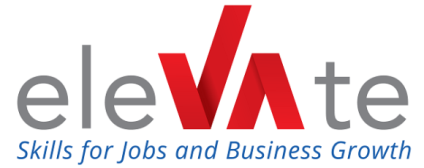 Thursday, July 19, 2018Sheldon’s Restaurant-Keysville9:00 a.m.Members Present:   Amelia-Don Garrett, Roger Scott; Brunswick-Gloria Westerman; Buckingham-none; Charlotte-Dennis Smith (alt.-Harkins), Brad Wike; Cumberland-Lena Chapman, Liz Jamerson; Halifax-Kimberly McIver (alt.-Conner); Lunenburg-Trisha Currin, Glen Fowlkes (alt.-Harrup); Mecklenburg-Cindy Kirby; Donnie Williams, Nottoway-none; Prince Edward-Tora Terry (alt.-Harris),  Margaret Taylor-CollinsMembers Absent: Lisa Crews-Chairman, Valaria Seamans-Vice-Chairman, Robert Llewellyn, Leroy Jolly, Scott Martin,  Don Matthews, Gary Walker, Regina White, Lena Chapman, Trisha Currin, Randy Rash, Mary Tisdale, Rob Fowler, Sheri McGuire, Mark WebbTopicIssuesActionFollow UpI. Welcome/Call to Order/Roll CallII. Public InputIII. Action on Minutes: April 19, 2018IV. CLEO Minutes: May 4, 2018V. SpeakerVI. Committee ReportsVII. Other/AdjournNoneNoneSee Attachment ASee Attachment B-For information onlySara Dunnigan, Deputy Chief Workforce Development Advisor, Office of Governor Ralph Northam and Executive Director of the Virginia Board of Workforce DevelopmentRobert Ledbetter, Treasurer, called the meeting to order in the absence of the Chairman and Vice-Chairman. A quorum was NOT present. Mr. Ledbetter introduced the newest Board member, Mr. Roger Scott from Amelia County. NoneNone-no quorumNoneSara Dunnigan addressed the Board and challenged members to provide input at the local level with the voice of who they represent. She also described the process of re-branding the Virginia Workforce System and stated the goal of the brand, which is to increase awareness and utilization of the system. She described the 4 pillars of the brand and the shrinking envelope of innovation. The idea of a job vs a career was discussed as well as a continuum of learning. The Kick Off for the statewide branding initiative is September, which is Workforce Development Month.As there was no further business, the meeting was adjourned by Chairman Crews. NoneNoneDefer to next Board meetingNoneNoneNone